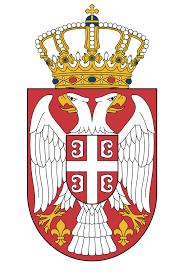 РЕПУБЛИКА СРБИЈААУТОНОМНА ПОКРАЈИНА ВОЈВОДИНАОПШТИНА ИРИГОПШТИНСКА УПРАВАОдељење за просторно планирање, урбанизам, грађевинске и имовинско правне пословеИРИГ, ул. Војводе Путника бр. 1Конт. тел. 022/400-623; факс: 462-035ЗАХТЕВ ЗА ИЗДАВАЊЕ ОБАВЕШТЕЊА О ВИДЉИВОСТИ ОБЈЕКТАНА САТЕЛИТСКОМ СНИМКУ ТЕРИТОРИЈЕ РЕПУБЛИКЕ СРБИЈЕу складу са чланом 23. Закона о озакоњењу објеката("Службени гласник РС", број 96/2015, 83/2018 и 81/2020 – одлука УС)ОБЈЕКАТ (сва поља je обавезно попунити ради даље обраде захтева од стране органа надлежног за послове државног премера и катастра)Место: _________________________________________________________________________________Адреса: _________________________________________________________________________________Катастарска парцела: _____________________________________________________________________Укратко описати изведене радове: __________________________________________________________________________________________________________________________________________________________________________________________________________________________________________ПОДНОСИЛАЦ ЗАХТЕВА – ФИЗИЧКО ЛИЦЕ/А(сва поља je обавезно попунити ради даље обраде захтева од стране органа надлежног за послове државног премера и катастра)Име и презиме: __________________________________________________________________________Име једног родитеља:____________________________________________________________________ЈМБГ:__________________________________________________________________________________Адреса:________________________________________________________________________________Контакт телефон: ________________________________________________________________________ПОДНОСИЛАЦ ЗАХТЕВА – ПРАВНО ЛИЦЕ (сва поља je обавезно попунити ради даље обраде захтева од стране органа надлежног за послове државног премера и катастра)Име правног лица: _______________________________________________________________________Матични број: ___________________________________________________________________________Адреса:  ________________________________________________________________________________Контакт телефон: ________________________________________________________________________ИЗЈАВА О САГЛАСНОСТИИзјављујем да сам сагласан/на да моје личне податке надлежни орган за вођење поступка озакоњења и орган надлежног за послове државног премера и катастра (Републички геодетски завод) обрађују у складу са Законом о заштити података о личности ("Службени гласник РС", број 87/2018).Изјављујем да сам своје податке дао/дала добровољно.Изјављујем да сам обавештен/а и сагласан/на да ће мојим подацима руководити запослени у наведеним органима, као и да ће се подаци чувати у наведеним органима, у периоду предвиђеном посебним законима и подзаконским актима Републике Србије.Изјављујем да сам сагласан/на да се моји подаци чувају, обрађују и користе за следеће сврхе: комуникација са мном, обрада мог захтева и вођење евиденција.У Иригу,  _________________.године                                           ПОДНОСИЛАЦ ЗАХТЕВА,                                                                                                            _______________________                                                                                                         (потпис)